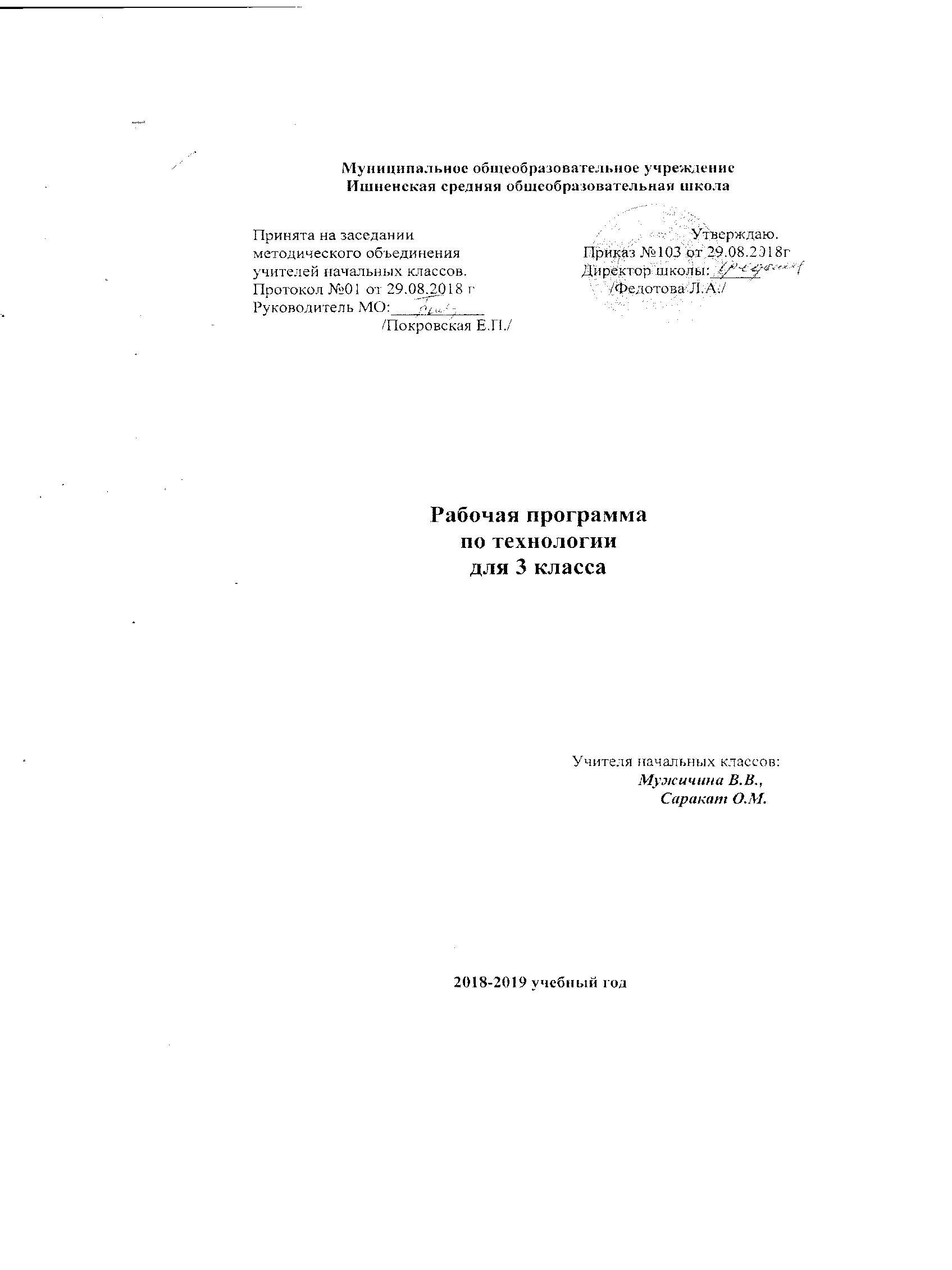 Пояснительная запискаРабочая программа предмета « Технология»  для 3 класса составлена  на основе Федерального государственного образовательного стандарта начального общего образования, Концепции духовно-нравственного развития и воспитания личности гражданина  России, планируемых результатов начального общего образования,Приказа  от 31 декабря 2015 г. № 1576  «О внесении изменений в федеральный государственный образовательный стандарт начального общего образования», утвержденный приказом Министерством образования и науки Российской Федерации от 6 октября 2009г. № 373, авторской программы Е.А. Лутцевой, Т.П. Зуевой (Рабочие программы. Предметная линия учебников системы ≪Школа России≫. 1–4 классы: Пособие для учителей общеобразовательных организаций. М.: Просвещение, 2014), с опорой на ООП  Ишненского ОУ, где прописаны цели с учетом учебного предмета,  общая характеристика, ценностные ориентиры, планируемые результаты освоения предмета, содержание учебного предмета и ориентирована на работу по учебно- методическому  комплекту         «Школа России» ":1.Технология. Учебник  3 класс Лутцева Е.А., Зуева Т.П Учебник для общеобразователь-ных организаций. М.: Просвещение, 2017.2. Рабочая тетрадь по  технологии  3 класс. Лутцева Е.А., Зуева Т.П.   Москва     «Просвещение» 2017г.Данный учебник включен в Федеральный перечень учебников на 2018-2019 учебный год.Цели изучения курса «Технология» в начальнойшколе:• развитие социально значимых личностныхкачеств (потребность познавать и исследоватьнеизвестное, активность, инициативность,самостоятельность, самоуважение и самооценка);• приобретение первоначального опыта практической преобразовательной и творческойдеятельности в процессе формированияэлементарных конструкторско-технологических знаний и умений и проектной деятельности;• расширение и обогащение личного жизненно-практического опыта, представлений о профессиональной деятельности человека.Место курса «Технология» в учебном плане В соответствии с Образовательной программой школы, на изучение учебного предмета "Технология" в 3 классе отводится 34часа в год, 1часа в неделю (при 34 учебных неделях).Содержание программыПланируемые результаты освоения курса к концу 3 классаЛичностные результаты –Личностные результаты – воспитание и развитие социально и личностно значимых качеств,индивидуально-личностных позиций, ценностных установок:• внимательное и доброжелательное отношение к сверстникам, младшим и старшим, готовность прийти на помощь, заботливость, чуткость, общительность;• уверенность в себе, самоуважение, адекватная самооценка;• самостоятельность, ответственность, трудолюбие, уважительное отношение к своемуи чужому труду и его результатам;• уважительное отношение к культуре разных народов;• учебная и социальная мотивация.Метапредметные результаты:1) регулятивные:• самостоятельно формулировать цель урока после предварительного обсуждения;• совместно с учителем выявлять и формулировать учебную проблему;• проговаривать последовательность действий на уроке;• выполнять пробные поисковые действия (упражнения) для выявления оптимальногорешения проблемы (задачи);• выполнять задание по составленному плану, сверять свои действия с ним;• осуществлять текущий контроль в точности выполнения технологических операций (с помощью простых и сложных по конфигурации шаблонов, чертежных инструментов) и итоговый контроль общего качества выполненного изделия, задания;• совместно  с учителем и другими учениками давать эмоциональную оценку деятельности  класса на уроке;• определять  в диалоге с учителем  успешность  выполнения своего задания.2) познавательные:• ориентироваться в материалах учебника, искать и отбирать необходимые для решения учебной задачи источники информации в учебнике  (текст, иллюстрация, схема, чертеж, инструкционная карта), энциклопедиях, справочниках, Интернете;• добывать  новые знания в процессе наблюдений, рассуждений и обсуждений  материаловучебника,  выполнения пробных поисковых упражнений;• с помощью учителя анализировать предложенное задание, сопоставлять известное и не-известное;• перерабатывать  полученную информацию  (сравнивать  и классифицировать факты и явления, определять причинно-следственные  связи изучаемых явлений, событий);• делать  выводы на основе обобщения полученных знаний.3) коммуникативные:• доносить  свою позицию до других (оформлять мысли в устной и письменной  речис учетом  своих учебных и жизненных речевых ситуаций);• высказывать  свою точку зрения и пытаться ее обосновать, приводя аргументы;• слушать  других, пытаться принимать другую точку зрения, быть готовым изменить  свою точку зрения;• уметь  вести познавательный диалог по теме урока, коллективно анализировать результаты работы;• уметь  сотрудничать, выполняя различные роли в группе, в совместном  решении проблемы.Предметные результаты:1) общекультурные и общетрудовые  компетенции, основы культуры труда, самообслуживание:• приобрести  навыки самообслуживания;• получить  первоначальные представления о мире  профессий;• знать правила  техники безопасности;• реализовывать  творческий замысел в соответствии с заданными условиями;2) технология ручной обработки материалов, элементы графической грамоты:• овладеть технологическими приемами ручной обработки материалов;• знать  виды изучаемых материалов, их свойства;3) конструирование и моделирование:• овладеть  способом получения объемных форм на основе развертки;• с помощью  учителя решать доступные конструкторско-технологические задачи, про-блемы;• самостоятельно  выполнять разметку с опорой на чертеж по линейке,  угольнику,  цир-кулю;4) использование информационных технологий (практика работы на компьютере).Обучающиеся должны использовать приобретенные знания и умения в практической деятельности и повседневной жизни для:• творческого решения несложных конструкторских, дизайнерских задач;• выполнения домашнего труда (самообслуживание, мелкий ремонт одежды и  предметовбыта и т. п.);• соблюдения безопасных приемов работы с материалами, инструментами;• создания различных  изделий из доступных материалов по собственному замыслу;                        • осуществления сотрудничества в процессе совместной работы;• поиска  нужной информации в Интернете.Распределение учебных часов по разделам программыКалендарно-тематическое планированиеМатериально – техническоеобеспечение курса:Книгопечатная  продукцияЛутцева Е.А., Зуева Т.П. Технология. Рабочиепрограммы. Предметная линия учебников системы«Школа России». 1–4 классы: Пособие для учителейобщеобразовательных организаций. М.: Просвещение,2014.Учебники1.Лутцева Е.А., Зуева Т.П. Технология. 3 класс:Учебник для общеобразовательных организаций.М.: Просвещение, 2014 («Школа России»).2. Лутцева Е.А., Зуева Т.П. Технология. Рабочаятетрадь. 3 класс: Пособие для учащихся общеобразовательных организаций. М.: Просвещение, 2018 («ШколаРоссии»).Методические пособияМаксимова Т.Н. Поурочные разработки по технологии. 3 класс. М.: ВАКО, 2014.Печатные пособия     тематические таблицыТехнические средства обученияКлассная доскакомпьютерпринтерксероксмультимедийный проекторУчебно - практическое и учебно - лабораторное оборудование-набор инструментов для работы с различными материалами,-набор  конструкторов,-набор демонстрационных материалов,-наборы цветной бумаги, картона,-заготовки природного материала.№п/пНаименование разделов/Кол-вочасСодержание1.Информационная мастерская3Вспомним и обсудим! Знакомимся с компьютером. Компьютер – твой помощник.Проверим себя по разделу «Информационная мастерская».2.Мастерская скульптора5Как работает скульптор? Скульптуры разныхвремен и народов. Статуэтки. Рельеф и его виды. Какпридать поверхности фактуру и объем? Конструируем из фольги.Проверим себя по разделу «Мастерская скульптора».3.Мастерская рукодельниц10Вышивка и вышивание. Строчка петельногостежка. Пришивание пуговиц. Подарок малышам.История швейной машины. Секреты швейной машины. Футляры.Проекты ≪Подвеска≫, ≪Волшебное дерево≫.Проверим себя по разделу «Мастерская рукодельниц».4.Мастерская инженера, конструктора,строителя, декоратора 11Строительство и украшение дома. Объем и объемные формы. Развертка. Подарочные упаковки. Декорирование (украшение) готовых форм.Конструирование из сложных разверток. Моделии конструкции. Наша родная армия. Художник-де-коратор. Филигрань и квилинг. Изонить.Художест-венные техники из креповой бумаги.Проект ≪Парад военной техники≫.Проверим себя по разделу «Мастерская инженера,конструктора, строителя, декоратора».Р5.Мастерская кукольника4Может ли игрушка быть полезной? Театральныекуклы. Марионетки. Игрушка из носка. Игрушка-неваляшка. Что узнали, чему научились.Проверим себя по разделу «Мастерская кукольника».6.Итоговый контроль1Название разделаКол-во часовПрактическая частьПрактическая частьПрактическая частьНазвание разделаКол-во часовПроверочная работаПроектИзделияИнформационная мастерская311Мастерская скульптора514Мастерская рукодельниц10127Мастерская инженера, конструктора, строителя, декоратора11119Мастерская кукольника414Итоговый контроль1-Итого345325№Тема урокаКол-во часовСрокиСроки№Тема урокаКол-во часовпланфактРаздел I. Информационная мастерская (3 ч)Раздел I. Информационная мастерская (3 ч)Раздел I. Информационная мастерская (3 ч)Раздел I. Информационная мастерская (3 ч)Раздел I. Информационная мастерская (3 ч)1Вспомним и обсудим. Правила работы с учебником103.092Знакомимся с компьютером. ТБ при работе на компьютере.1103ВМ Компьютер – твой помощник. Проверим себя117Раздел II. Мастерская скульптора (5 ч)Раздел II. Мастерская скульптора (5 ч)Раздел II. Мастерская скульптора (5 ч)Раздел II. Мастерская скульптора (5 ч)Раздел II. Мастерская скульптора (5 ч)4Как работает скульптор.  Скульптурыразных времен и народов124.095,6Статуэтки. Работа с пластилином. ТБ при работе с пластилином. Изготовление дымковской игрушки.202.10 097Рельеф и его виды. Как придать поверхности фактуру и объем. Вазочка.1168Конструируем из фольги. ТБ при работе с фольгой. Проверим себя123.10Раздел III. Мастерская рукодельниц (10 ч)Раздел III. Мастерская рукодельниц (10 ч)Раздел III. Мастерская рукодельниц (10 ч)Раздел III. Мастерская рукодельниц (10 ч)Раздел III. Мастерская рукодельниц (10 ч)9Вышивка и вышивание. Работа с тканью. Дом с кармашками.106.1110Строчка петельного стежкаИнструктаж по ТБ с иголкой. 11311Строчка петельного стежка. Подвесная композиция.12012Пришивание пуговиц. Конструирование браслета. Работа с разными материалами.127.1113Проект «Подарок малышам “Волшебное дерево» Работа с тканью. ТБ при работе в группе.104.1214История швейной машины Инструктаж по ТБ при работе на швейной машине11115Секреты швейной машины. Работа с разными материалами. Черепаха.11816Работа с бумагой. ТБ при работе с  ножницами. Проект «Подвеска» (украшение для Нового года)125.1217,18, Футляры (для очков, ключей, телефона). Проверим себя215.01 22Раздел IV. Мастерская инженера, конструктора,строителя, декоратора (11 ч)Раздел IV. Мастерская инженера, конструктора,строителя, декоратора (11 ч)Раздел IV. Мастерская инженера, конструктора,строителя, декоратора (11 ч)Раздел IV. Мастерская инженера, конструктора,строителя, декоратора (11 ч)Раздел IV. Мастерская инженера, конструктора,строителя, декоратора (11 ч)Раздел IV. Мастерская инженера, конструктора,строителя, декоратора (11 ч)19Строительство и украшение дома. Работа с картоном. Русский терем. 12920Объем и объемные формы. Развертка. ТБ при работе с карандашом и линейкой.105.0221Подарочные упаковки. Работа с картоном и бумагой.11222Декорирование (украшение) готовых  форм. Отделка коробочки.11923Конструирование из сложных разверток. Изготовление машины. Работа с бумагой и картоном.12624Работа с конструктором. ТБ при работе с металлическими деталями. Модели и конструкции.105.0325Работа с конструктором. Проект «Парад военной техники»11226Работа с бумагой. Наша родная армия. Поздравительная открытка.11927Художник-декоратор. Филиграньи квиллинг. ТБ при работе с инструментами для квиллинга. Панно.102.0428Изонить. ТБ при работе с иглой, ножницами. Рыбка, котенок.10929Художественные техники из креповой бумаги. Настольная композиция. Проверим себя116Раздел V. Мастерская кукольника (4 ч)Раздел V. Мастерская кукольника (4 ч)Раздел V. Мастерская кукольника (4 ч)Раздел V. Мастерская кукольника (4 ч)Раздел V. Мастерская кукольника (4 ч)Раздел V. Мастерская кукольника (4 ч)30Что такое игрушка. Изготовление игрушек из ниток  (птица, лошадка).12331Театральные куклы. Марионетки. Кукольный театр марионеток.13032Работа с бросовым материалом. Игрушка из носка или перчатки.107.0533ВМ Работа с разными материалами. Кукла-неваляшка. Проверим себя114Итоговый контроль (1 ч)Итоговый контроль (1 ч)Итоговый контроль (1 ч)Итоговый контроль (1 ч)Итоговый контроль (1 ч)Итоговый контроль (1 ч)34Что узнали. Чему научились121